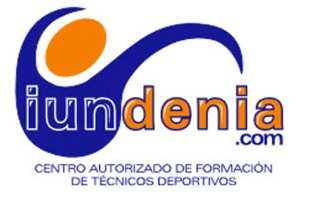                                    SOLICITUD DE INSCRIPCIÓN 2021/2022Inscripción de Enseñanza: (marcar con una cruz)Bloques en los que me matriculo: (Aquellos solicitantes que, con posterioridad, fueran a solicitar convalidaciones, deberán matricularse igualmente de los bloques pertinentes)La plaza se conseguirá una vez superada la prueba de acceso específica de la modalidad o acreditadas las certificaciones, ESO o equivalente, BACHILLER o equivalente, Certificado de superación del Ciclo Inicial o Ciclo Final¿A través de que medio nos ha conocido? (Señale más de un ítems si es el caso):Recomendación  Tu club deportivo  Redes Sociales   Radio   Búsqueda en Web  Periódicos  Publicidad  A través de tu centro de estudio (I.E.S)   Google Y en prueba de conformidad firmo la presente solicitud en fecha y lugar indicados.Fdo:CONDICIONES DE MATRICULACIÓNSOLICITUD DE ADMISIÓN:Las personas interesadas deberán presentar la solicitud de admisión, debidamente cumplimentada, en el CAED Iundenia, adjuntando los siguientes documentos: - Fotocopia del D.N.I. en vigor.- Fotocopia de la titulación académica requerida para el ciclo en cuestión, compulsada.- Certificación del CICLO ANTERIOR (si es de otro centro) y de deportista de alto nivel.- Fotografía de carnet.-De no adjuntar la documentación requerida, la preinscripción no pasará a ser matrícula. - Fotocopia del pago de la preinscripción pruebas de acceso+inscripción (se reembolsará la matrícula si no se inicia el curso por causa mayor, el pago de las pruebas específicas de acceso no serán reembolsadas una vez convocado el tribunal).REQUISITOS DE ACESSO:Para solicitar la admisión en Ciclos de Grado Medio será necesario: - Mayor de 16 años.- Presentar el título de graduado en ESO ó equivalente. - En caso de no tener la titulación académica requerida, se deberá superar la correspondiente prueba de madurez.- Superación de las pruebas específicas para el ciclo inicial o ciclo final.*Para la admisión en Ciclos de Grado Superior se requerirá:- Título de grado medio.- Presentar el título de bachiller ó equivalente.- En caso de no tener la titulación académica requerida, superar la correspondiente prueba de madurez.PRECIOS:Los precios a abonar al C.A.E.D. Iundenia por la prestación del servicio de enseñanzas deportivas, serán los que se determinen para cada año académico. El pago se podrá efectuar mediante transferencia bancaria (sede Granada/Almería: en la cuenta ES47 2100 9544 8222 0068 9752, sede Málaga: ES10 2100 9544 8222 0021 1626 en la cuenta INDICANDO NOMBRE, APELLIDOS Y MODALIDAD DEPORTIVA DEL ALUMNO/A). O bien en la sede del Centro.* PLAZOS  PARA EL PAGO:- Los alumnos/as podrán optar por realizar el pago del curso: anual o mensual domiciliado por banco. - En caso de que el alumno/a tuviese que realizar la prueba específica para acceder al Ciclo, se abonará la inscripción junto con el importe de la prueba. Y una vez superada dicha prueba se realizará el primer pago fraccionado en 7 mensualidades a partir de Diciembre; LA COMISIÓN POR RECIBO DEVUELTO LO ASUMIRÁ EL ALUMN@.Mientras que no se acredite el pago total del importe de la matrícula, la solicitud quedará admitida condicionalmente. El impago parcial o total supondrá el desistimiento de la solicitud, que será archivada sin derecho a la devolución de las cantidades satisfechas hasta el momento. Quedando además el alumn@, obligado a pagar la cantidad que ha quedado sin abonar. Dando al Centro el derecho de comenzar con los procedimientos monitorios pertinentes para reclamar la deuda vinculada con el alumno. El desistimiento será notificado al interesado por la Secretaria o Dirección del C.A.E.D. Iundenia, con advertencia de que se procederá al archivo de la solicitud.Iniciado el curso, la baja voluntaria del alumno o las ausencias temporales no le eximirán, en ninguna circunstancia, del pago íntegro del mismo; facilitándole el centro próximas convocatorias.MATRICULACIÓN POR BLOQUES Y  MÓDULOS:Las  matrículas no se harán efectivas si no hay el mínimo de alumnos establecidos. Los alumnos/as que opten por realizar la matriculación por bloques individuales deberán especificarlo expresamente en el momento de realizar la matrícula.Dichos alumnos/as sólo serán admitidos una vez que esté formado el grupo que vaya a realizar en su totalidad  el ciclo de la modalidad deportiva y queden plazas disponibles, es decir tendrán preferencia de matriculación los alumnos/as que se matriculen del curso completo.PRECIOS ADMINISTRATIVOS:Para la prestación de servicios de Secretaría será imprescindible que el alumno/a se encuentre al corriente de sus obligaciones económicas.En cuanto a la emisión de certificados por parte del Centro, solamente tendrán carácter gratuito los certificados que se emitan al finalizar el correspondiente ciclo. El resto de certificados solicitados a instancia del alumnado tendrá un coste adicional 5€, igualmente la obtención y preparación de las expediciones de título, una vez finalizado el curso académico.CONVOCATORIAS  DE EXAMEN:Se realizarán dos convocatorias anuales: ordinaria al finalizar cada módulo deportivo y extraordinario en Junio. La convocatoria extraordinaria de cualquier módulo conlleva el pago de una tasa administrativa, cuyo importe dependerá del ciclo al que pertenezca. El pago de la tasa deberá efectuarse con anterioridad a la fecha indicada para la convocatoria extraordinaria. De lo contrario, el alumno/a no tendrá derecho a dicha convocatoria.Para la superación de los distintos bloques habrá dos convocatorias, Junio y Septiembre del año que se  matricula. Los alumnos con módulos de años anteriores, deberán matricularse al comienzo del curso para la realización de los mismos.RENUNCIA, ANULACIÓN DE MATRICULA Y BAJA VOLUNTARIA:La solicitud de renuncia, anulación de matrícula o baja voluntaria de la inscripción en el ciclo deberá ser presentada por el alumno/a en el Centro, mediante instancia dirigida a la persona titular de la Dirección del CAED IUNDENIA, debidamente cumplimentada.La solicitud de anulación total o parcial de la matrícula, presentada con posterioridad al comienzo del año académico en cuestión  no dará derecho a la devolución de los precios ingresados hasta la fecha, en el caso de no haberse hecho efectiva en su totalidad, el Centro podrá actuar conforme a su derecho, y podrá comenzar con los procedimientos monitorios pertinentes para reclamar la deuda vinculada con el alumno. LEGISLACIÓN Y JURISDICCIÓN APLICABLE:Las cuestiones que se susciten con motivo de la interpretación, aplicación o ejecución de las presentes condiciones de matriculación se someten a la jurisdicción de los juzgados y tribunales españoles que resulten competentes de acuerdo con la legislación procesal española, en Granada.De acuerdo con lo establecido en la L.O.P.D.15/1999 de 13 de diciembre, se informa al alumno que los datos personales obtenidos en éste formulario, pasarán a formar parte de una base de datos, cuya finalidad será la gestión de la matrícula.Así mismo, serán empleados por los servicios de éste Centro para las necesidades que se deriven de la gestión académica y docente, relacionadas con el interesado y su expediente, así como al fichero automatizado de nombre Séneca (datos generales y académicos del alumnado de la Junta de Andalucía).En ningún caso se cederán a terceros datos, salvo que sean consentidos en los términos establecidos anteriormente citados o por obligación legal.Los derechos de acceso, rectificación, cancelación u oposición a su tratamiento, se ejercitarán ante C.A.E.D.IUNDENIA, C/ Manolé, 49 Local 18 18014- Granada. El alumno autoriza poder ofrecerle productos y servicios relacionados con la formación solicitada.       SI      NO D. /D. ª:Fecha de Nacimiento:           /            / D.N.I.o N.I.E: D.N.I.o N.I.E:Domicilio:Localidad / Provincia:        C.P:Teléfonos:Móvil:Fijo:e-mail:Sede de Preferencia:      Granada       Almería      Málaga        Vera        Huércal-Overa    Granada       Almería      Málaga        Vera        Huércal-Overa    Granada       Almería      Málaga        Vera        Huércal-Overa CICLO INICIALCICLO FINALC. SUPERIORTécnico Deportivo en FútbolTécnico Deportivo en Fútbol SalaTécnico Deportivo en Media MontañaTécnico Deportivo BarrancosTécnico Deportivo en Hípica: Salto, Doma y C.C.Técnico Deportivo en BarrancosTécnico Deportivo Salvamento y SocorrismoTécnico Deportivo en EsquíTécnico Deportivo en BaloncestoTécnico Deportivo PiragüismoTécnico Deportivo BuceoTécnico Deportivo EspeleologíaTécnico Deportivo Judo   Bloque Común  Bloque  de Formación Práctica  Bloque  Específico  Asignaturas:Pruebas accesoInscripciónCursoMensualidad                       €                      €                         €                         €Nº cuenta ES ES ESOtros mediosEn adede